IIJA Transit Funding AuthorizationMinnesota formula fundsTOTAL FUNDINGINCREASE OVER BASENational					     FY2021	      FY2022	       FY2023	          FY2024	            FY2025		    FY2026	TOTAL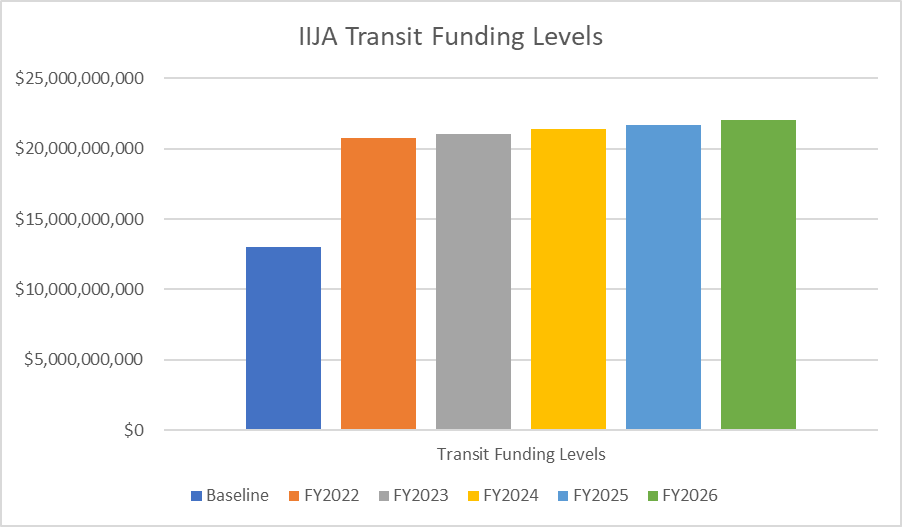 FY2021 BaselineFY2022FY2023FY2024FY2025FY2026TOTAL$121,653,743$156,579,242$159,949,870$164,190,129$167,625,940$171,948,361$820,293,541FY2021 BaselineFY2022FY2023FY2024FY2025FY2026TOTAL$121,653,743$34,925,499$38,296,127$42,536,386$45,972,197$50,294,618$212,024,827Discretionary / Competitive ProgramsTransit Oriented Development (Discretionary Pilot) --> 10,000,00013,157,18413,432,05113,782,77814,067,49714,425,12168,864,631Passenger Ferry Boat Program30,000,00030,000,00030,000,00030,000,00030,000,00030,000,000150,000,000Pilot Program for Enhanced Mobility3,500,0004,605,0144,701,2184,823,9724,923,6245,048,79224,102,620Public Transportation on Indian Reservations Competitiv5,000,0008,752,8968,935,7539,169,0769,358,4879,596,39845,812,610Transit Research20,000,00036,840,11537,609,74338,591,77939,388,99340,390,337192,820,967Technical Assistance and Workforce Development9,000,00011,841,46512,088,84612,404,50012,660,74812,982,60861,978,167Bus Testing Facilities3,000,0005,000,0005,104,4555,237,7395,345,9385,481,84226,169,974National Transit Database4,000,0005,262,8745,372,8205,513,1115,626,9995,770,04827,545,852Bus and Bus Facilities Competitive Grants344,044,179447,257,433456,601,111468,523,511478,202,088490,358,9162,340,943,059Railcar Replacement Program Competitive Grants-300,000,000300,000,000300,000,000300,000,000300,000,0001,500,000,000Administrative Expenses131,000,000134,930,000138,977,900143,147,237147,441,654695,496,791Total428,544,179993,716,9811,008,775,9971,027,024,3661,042,721,6111,061,495,7165,133,734,671